Информация о  проведении  мероприятия «Без коррупции с детства»4Б класс                     МБОУ СОШ № 14Классный  руководитель- Горанчук  Татьяна МихайловнаЦель:  Сформировать у учащихся представление о том, что такое коррупция, ознакомить с причинами возникновения коррупции, узнать какие меры принимаются правительством по борьбе с ней. Как молодежь   может помочь в борьбе с коррупцией. Формирование собственного мнения и позиции по отношению к этому вопросу. Развить у учащихся способности высказывать свое мнение и аргументировать его.   Воспитать чувство ответственности перед своим государством. Основная задача - сформировать четкую гражданскую позицию, основывающуюся на противостоянии коррупции. Акция « Чистые ладошки»  -учащиеся 4 Б класса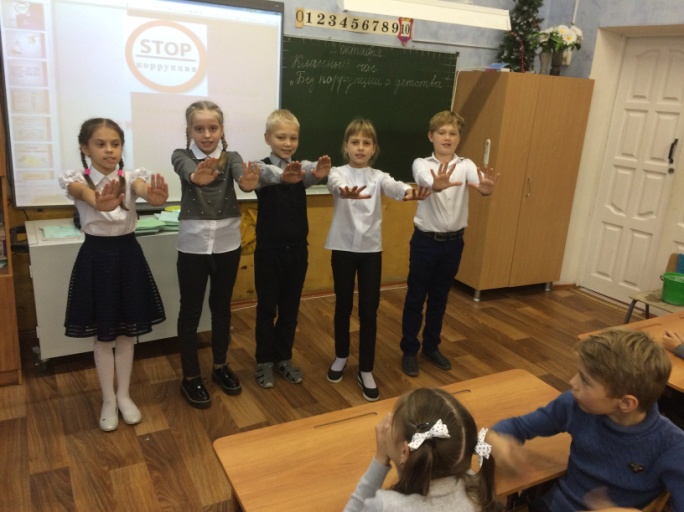 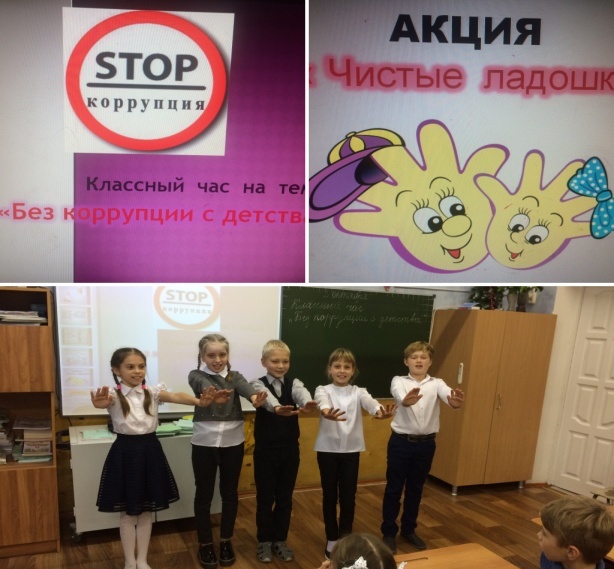 Рисунок  выполнила  Куц  Илона, ученица 7Б кл МБОУ СОШ № 14  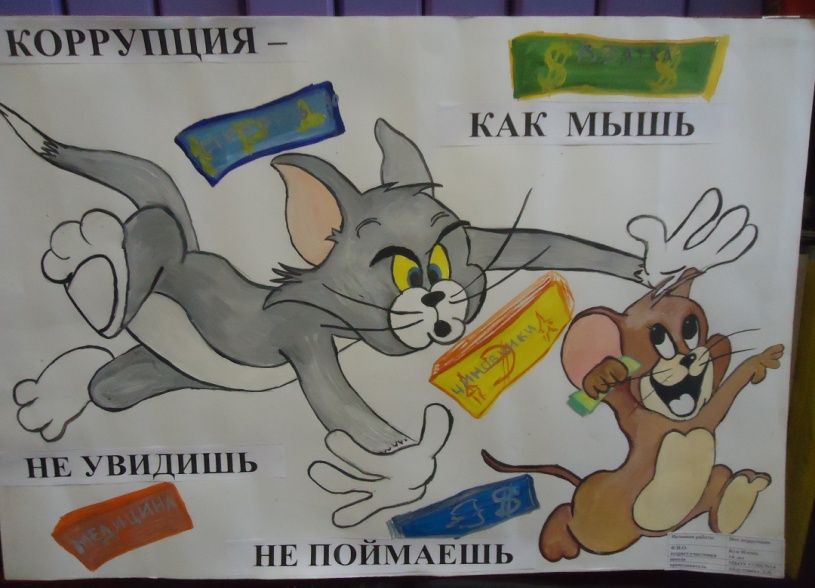 